The Crouch Hall Road Surgery							     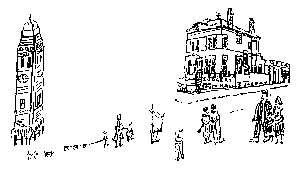      48 Crouch Hall Road							       Email: crouchhallroadsurgery@nhs.net     London N8 8HJ							                     Web: www.crouchhallroadsurgery.nhs.uk     Tel: 020 8340 5952									          Fax: 020 8340 3384									     BCG Protocol For New-Born Infants:Since April 2015, a global shortage of the BCG vaccine has resulted in supply issues within Europe. The protocol below clarifies how neonatal BCG will be offered to new-born infants under 12 months in London.Pathway:The pathway consists of two offers:All London maternity units will offer BCG vaccination to all neonates born within their units.For infants who fall into one of the PHE priority groups A or B (see below) who have missed the vaccination in maternity, have moved into the borough or were born in a maternity unit outside London, they are eligible to be referred to a community BCG clinic up to the age of 12 months. However, this only applies to babies born after 1st May 2016.If an infant misses the BCG vaccination in maternity, a health visitor, midwife, GP or other clinician needs to do a risk assessment and make the appropriate clinical referral to the community clinic.The clinician needs to assess whether or not the infants falls within the PHE priority group A or B:Category A - All infants (aged 0 to 12 months) with a parent or grandparent who was born in a country where the annual incidence of TB is 40/100,000 or greater.Category B - All infants (aged 0 to 12 months) living in areas of the UK where the annual incidence of TB is 40/100,000 or greater. Haringey is no longer in this category.When determining if an infant falls into category A, clinicians can check which countries have a high incidence rate by looking at https://www.gov.uk/government/publications/tuberculosis-tb-by-country-rates-per-100000-peopleNHS BCG (Category A)BCG (Tuberculosis) Vaccine:The Laurel’s Healthy Living Centre (Opposite St. Ann’s Hospital)256 St. Ann’s RoadN15 5AZTel: 020 3224 4200The Northern Medical Centre580 Holloway RoadN7 6LBTel: 0203 817 3975If Category A or B does not apply to your baby, but you would still like your baby to have BCG, there are Private Clinics listed below:Fleet Street Clinic
29 Fleet Street
London
EC4Y 1AA
020 7353 5678999 Medical Centre
999 Finchley Road
London NW11 7HBTelephone: 020 8455 9939
Email: reception@999medical.com